AUTORISATION  D’ENCADREMENT R.I.E.de personnes extérieures pendant une Rencontre Inter Ecoles (R.I.E.)L’encadrement se déroulera sous la responsabilité pédagogique de l’enseignant(e).Liste nominative des encadrants bénévolesqui s’engagent à respecter le règlement intérieur de l’école
et les consignes de l’enseignant et des organisateursFiche d’autorisation d’encadrant bénévole pendant R.I.E.Année scolaire :Ecole :Classe :Enseignant(e) :Bénévole autorisé(e) :Les tâches d'enseignement ne sont pas du ressort des intervenants bénévolesTâches pour lesquelles le bénévole pourra être sollicité :Gestion du matérielChronométrage.Préparation et mise en place du petit matériel.…Accompagnement des élèves pendant l’activité Passage d’un atelier à l’autre sur le lieu de l’activité.Prise en charge momentanée des élèves hors de l’activité (fatigue, hygiène…)…Aide à la surveillanceVérification du respect des consignes données par l'enseignant.Vérification du respect des espaces de travail.Déroulement des ateliers.Respect des règles de jeu.…SécuritéVérification du dispositif matériel (exemple : glissement imprévu de tapis de réception).Intervention en cas de risque manifeste pour l’intégrité physique ou psychologique des élèves.Ces dispositions s’appliquent pour les activités suivantes :L’enseignant s’engage à communiquer avant la séance les tâches précises confiées au bénévole.L’intervenant bénévole, en tant que collaborateur occasionnel de l’Education nationale, s’engage à se conformer aux instructions données par les personnes qualifiées.Pris connaissance le : DATE :LIEU :HORAIRES : CLASSE(S) CONCERNEE(S) : CLASSE(S) CONCERNEE(S) : CLASSE(S) CONCERNEE(S) : NOMPrénomActivité(s)SignatureDate et signature de l’enseignantAutorisation accordée le …..Signature du directeur et cachet de l'école :L’intervenant(e)L’enseignant(e)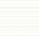 